Муниципальное  бюджетное специальное (коррекционное) образовательное учреждение    для обучающихся, воспитанников с ограниченными возможностями здоровья«Дивеевская специальная (коррекционная) общеобразовательная школа-интернат VIII вида»607328  Нижегородская область, Дивеевский район, п.Сатис, улица Московская, дом 42ВНЕКЛАССНОЕ МЕРОПРИЯТИЕ«ЗВЁЗДНЫЙ ЧАС!!!»7 КЛАСС                                                        Учитель сельскохозяйственного труда                                                                                  Цыбин Александр Александрович2012- 2013 учебный год 1 ученикВесна! Весна! Она уж в марте набирает обороты!Пусть холодно пока, но дни уже длиннее, лучи у солнца ярче.2 ученикНу а когда наступит месяц май – С теплом придут весенние заботы.Мы будем сеять и сажать, Полоть, рыхлить и поливать,Чтоб осенью хороший, славныйНам снова урожай собрать!Учитель:А чтобы вам не расслабляться, Уже сегодня мы начнём тренироваться!Ребята! Вам предстоит участвовать в конкурсах, в которых вы будете и сажать, и поливать, урожай собирать! Вы спросите: - «Почему тогда игра называется «Звёздный час?» Потому, что ваши победы на каждом этапе конкурса будут отмечаться звёздочками.Итак, начинаем игру «Звёздный час»!1. «Овощ», «Ягода» , «Фрукт»Дети встают в круг, в центре круга - водящий с мячом. Он бросает мяч любому ребенку и говорит одно из слов: "Овощ", "Ягода" или "Фрукт". Ребенок, поймав мяч, быстро называет соответственно знакомый ему овощ, ягоду или фрукт. Кто ошибся - выходит из игры.  2.СОБЕРИ  КАРТОШКУ!В игре участвуют по два человека. На пол рассыпают 6—8 картофелин. У каждого ребенка корзинка и деревянная ложка. По сигналу надо собирать картошку ложкой, по одной штуке, и класть ее в корзинку. Побеждает ребенок, собравший больше картошки за определенное время.3.НАКОРМИ ДРУГА!Двое играющих садятся на стульчики друг против друга. Им завязывают глаза и дают по груше. Они начинают кормить друг друга. Выигрывает тот, кто быстрее съел грушу. 4. МУЗЫКАЛЬНАЯ ПАУЗА5.ПОСАДИ И СОБЕРИ  УРОЖАЙ!Участвуют 2 команды по 4 человека.1-й участник «пашет землю» (кладет обручи).2-й участник «сажает картошку» (кладет картошку в обруч).3-й участник «поливает картошку» (обегает каждый обруч с лейкой).4-й участник «собирает урожай» (собирает картофель в ведро, и оставляет его на последним обручем).5-й участник «вывозит урожай»(добегает до последнего обруча, забирает ведро, возвращается  к команде)Побеждает более быстрая команда.6. РАЗГАДАЙ КРОССВОРД7.КОНКУРС КАПИТАНОВ . СОРТИРУЕМ ОВОЩИ!Играют два человека. В одной стороне зала стоят два ведра, в которых перемешаны морковь и картофель. Каждый ребенок по сигналу бежит с корзиной к ведру и выбирает либо морковь, либо картофель в свою корзину и возвращается назад. Кто быстрее выполнит задание, тот и победил.9.РЕПКАУчаствуют две команды по 6 детей. Это - дед, бабка, Жучка, внучка, кошка и мышка. У противоположной стены зала 2 стульчика. На каждом стульчике сидит "репка" –ребенок и в шапочке с изображением репки. Игру начинает дед. По сигналу он бежит к "репке", обегает ее и возвращается, за него цепляется (берет его за талию) бабка, и они продолжают бег вдвоем, вновь огибают "репку" и бегут назад, затем к ним присоединяется внучка и т. д. В конце игры за мышку цепляется «репка». Выигрывает та команда, которая быстрее вытянула «репку».10. Подведение итогов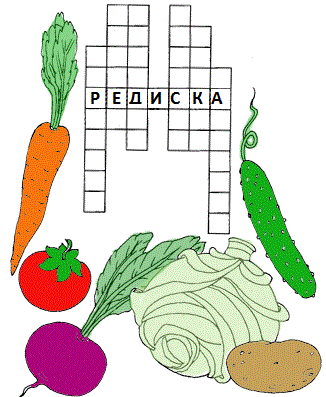 Материал  взят с сайтаhttp://www.imbf.org/